ΜΕ2Άσκηση 1 Άσκηση 2Να συμπληρώσετε τις αντιδράσεις τέλειας καύσης των παρακάτω ενώσεων:C4H8C2H6C5H8C4H9OHΆσκηση 3Να γράψετε από δύο αντιδράσεις ατελούς καύσης για τις παρακάτω ενώσεις:C2H4 C3H8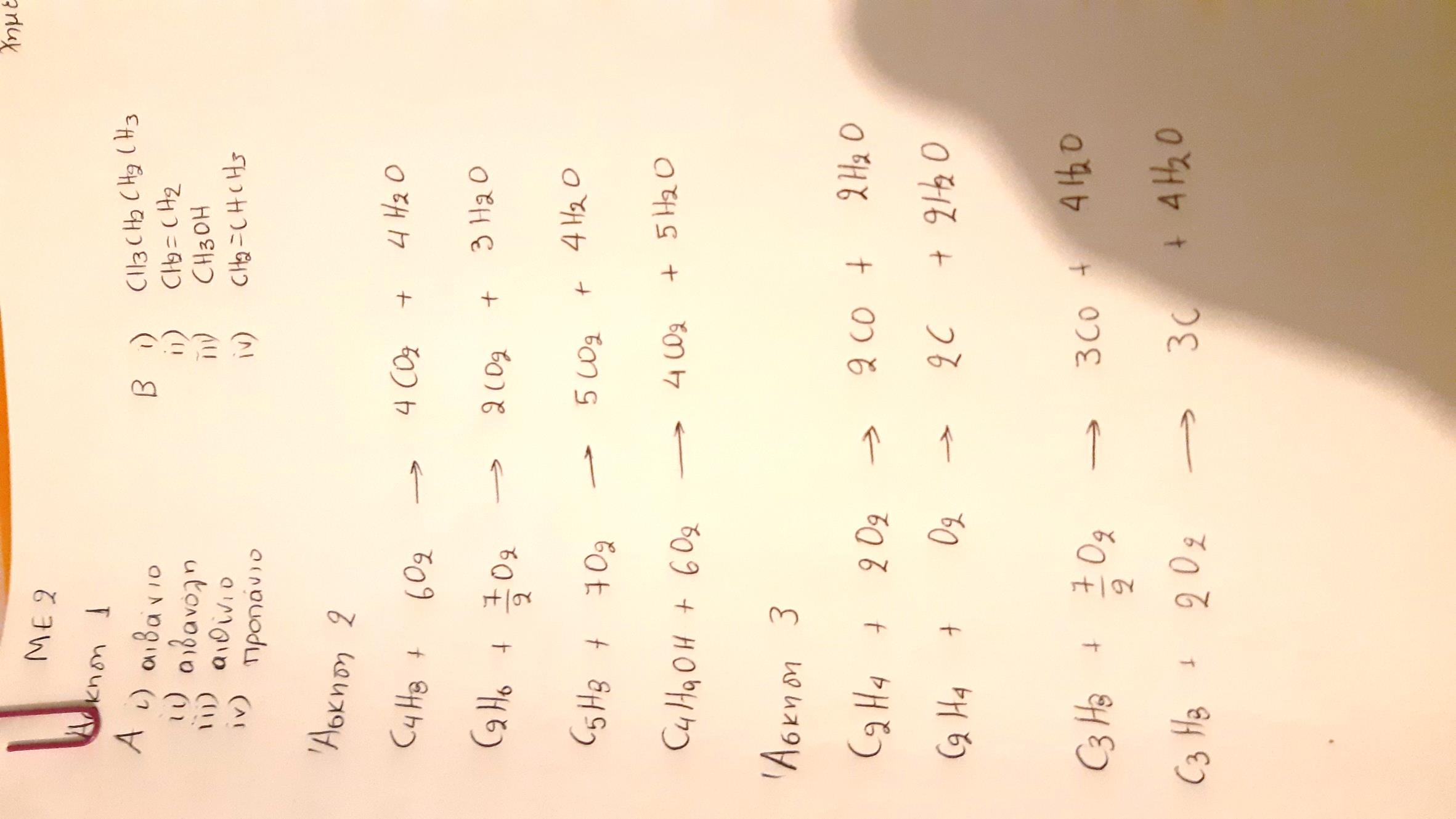 A. Να ονομάσετε τις παρακάτω ενώσεις:A. Να ονομάσετε τις παρακάτω ενώσεις:B. Nα γράψετε τους χημικούς τύπους των παρακάτω χημικών ενώσεων.B. Nα γράψετε τους χημικούς τύπους των παρακάτω χημικών ενώσεων.i)   CH3-CH3i)   βουτάνιοii)  CH3CH2OHii)  αιθένιοiii) CHCHiii) μεθανόληiv) CH3-CH2-CH3iv) 1-προπένιο